Кольская АЭС поделилась с металлургами региона положительными практиками в области организации эффективного производства Предприятия Мурманской области перенимают опыт бережливого производства у Кольской АЭСКольскую АЭС посетили представители горно-металлургического комбината — единственного в регионе предприятия по добыче медно-никелевых руд и производству цветных металлов. Целью рабочего визита стал обмен опытом в области организации эффективного производства.В состав делегации вошли сотрудники компании, в наибольшей степени вовлеченные в процесс совершенствования производственного процесса, а также молодые специалисты рабочих специальностей. Гостей интересовали эффективные инструменты внедрения Производственной системы «Росатома», системы аудитов и работа с персоналом. Другими темами для обсуждения стали экологическая безопасность, поддержание позитивного экологического имиджа предприятия и организация экологического мониторинга в области охраны окружающей среды. В рамках технического тура металлурги совершили обход производственных помещений Кольской АЭС, познакомились с комплексом переработки жидких радиоактивных отходов, центральным залом реакторного отделения, блочным щитом управления и машинным залом АЭС.«Производственная система „Росатома“ (ПСР) признана одной из лучших в России, и мы рады, что благодаря Кольской АЭС мы смогли изучить этот опыт. То, что мы увидели здесь сегодня, превзошло все наши ожидания. Инструменты ПСР действительно работают, и это положительно влияет на эффективность производства. Благодаря открытости вашего руководства мы получили ответы на свои вопросы и многое возьмем на вооружение», — поделилась впечатлениями менеджер департамента развития производственной системы АО «Кольская ГМК» Александра Дударь.Опыт Кольской АЭС в вопросах реализации принципов бережливого производства и экологической безопасности уже не раз становился объектом изучения у представителей промышленных предприятий различных направлений деятельности. Атомная станция признана одной из лучших в реализации принципов Производственной системы «Росатома» и имеет статус «Цифровое ПСР-предприятие» (уровень развития — «серебряный»). Также заполярная АЭС в 2021 году стала победителем конкурса «Экологически образцовая организация атомной отрасли» и заняла II место в номинации «Экотехнология» национальной экологической премии «Чистый воздух».Справка:Кольская АЭС — надежное и безопасное предприятие, главный производитель электроэнергии в Арктическом регионе, является филиалом АО «Концерн Росэнергоатом» (входит в крупнейший дивизион госкорпорации «Росатом» — электроэнергетический). Станция расположена в 200 км к югу от г. Мурманска на берегу озера Имандра. В эксплуатации находятся четыре энергоблока с реактором типа ВВЭР мощностью 440 МВт каждый.Оперативная информация о радиационной обстановке вблизи АЭС России и других объектов атомной отрасли представлена на сайте www.russianatom.ru.Правительство Российской Федерации поставило задачу перед отечественными предприятиями повысить производительность труда на производстве, в том числе за счет грамотной организации всех процессов, внедрения нового оборудования и практики бережливого производства. «Росатом» активно включился в эту работу и уже сейчас показывает хорошие результаты, стремясь выйти на +5% в год. Производственная система «Росатома» обеспечивает повышение эффективности процессов, что в свою очередь позволяет повысить конкурентное преимущество компании на российском и мировом рынках. 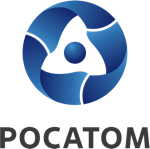 Медиацентр атомнойпромышленности
atommedia.onlineПресс-релиз19.06.24